Hoe moet ik het werkwoord spellen? 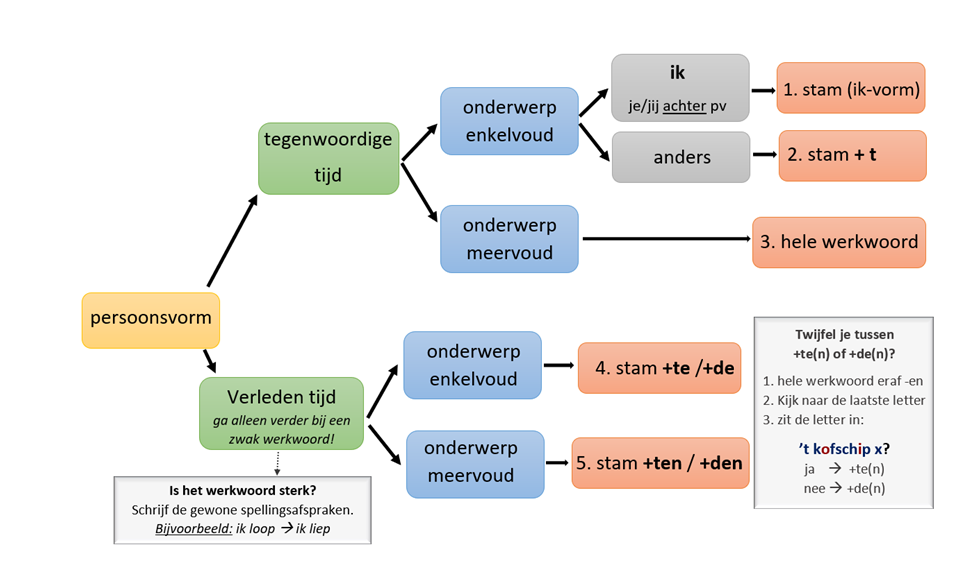 